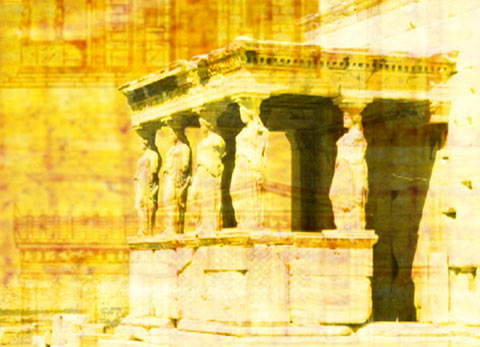 Dossier IchDossier IchDossier IchSelbstverletzung – Ich werden – Gesellschaft und Ich – Ich-Beratung29:15 MinutenSelbstverletzung – Ich werden – Gesellschaft und Ich – Ich-Beratung29:15 MinutenSelbstverletzung – Ich werden – Gesellschaft und Ich – Ich-Beratung29:15 Minuten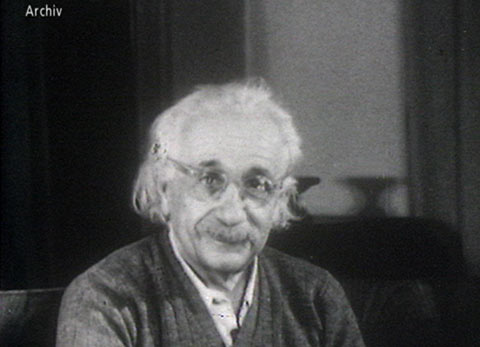 Wo wurde das Ich bzw. die Seele in der Antike, im Mittelalter und bei Descartes angesiedelt? Welche Theorie kam im 19.Jahrhundert auf? Wo ist, glaubst du, dein Ich? Wie weit ist man heute in der Ich-Forschung? Wie sieht das Gehirn eines Genies wie zum Beispiel das von Albert Einstein aus? Was hat man über die Gehirne von Psychopathen wie zum Beispiel das von Charles Manson herausgefunden? Was ist das Besondere am Hirn eines Taxifahrers? Wie läuft die Ich-Entwicklung ab, wann ist sie abgeschlossen? Menschen können sich etwa im Alter von 18 Monaten im Spiegel erkennen – und Tiere? Wann ist jemand «nicht sich selber»? Wie sieht ein bewusstloses Hirn aus? Was glaubst du, geschieht mit dem Ich, wenn man stirbt? Wo wurde das Ich bzw. die Seele in der Antike, im Mittelalter und bei Descartes angesiedelt? Welche Theorie kam im 19.Jahrhundert auf? Wo ist, glaubst du, dein Ich? Wie weit ist man heute in der Ich-Forschung? Wie sieht das Gehirn eines Genies wie zum Beispiel das von Albert Einstein aus? Was hat man über die Gehirne von Psychopathen wie zum Beispiel das von Charles Manson herausgefunden? Was ist das Besondere am Hirn eines Taxifahrers? Wie läuft die Ich-Entwicklung ab, wann ist sie abgeschlossen? Menschen können sich etwa im Alter von 18 Monaten im Spiegel erkennen – und Tiere? Wann ist jemand «nicht sich selber»? Wie sieht ein bewusstloses Hirn aus? Was glaubst du, geschieht mit dem Ich, wenn man stirbt? Wo wurde das Ich bzw. die Seele in der Antike, im Mittelalter und bei Descartes angesiedelt? Welche Theorie kam im 19.Jahrhundert auf? Wo ist, glaubst du, dein Ich? Wie weit ist man heute in der Ich-Forschung? Wie sieht das Gehirn eines Genies wie zum Beispiel das von Albert Einstein aus? Was hat man über die Gehirne von Psychopathen wie zum Beispiel das von Charles Manson herausgefunden? Was ist das Besondere am Hirn eines Taxifahrers? Wie läuft die Ich-Entwicklung ab, wann ist sie abgeschlossen? Menschen können sich etwa im Alter von 18 Monaten im Spiegel erkennen – und Tiere? Wann ist jemand «nicht sich selber»? Wie sieht ein bewusstloses Hirn aus? Was glaubst du, geschieht mit dem Ich, wenn man stirbt? Wo wurde das Ich bzw. die Seele in der Antike, im Mittelalter und bei Descartes angesiedelt? Welche Theorie kam im 19.Jahrhundert auf? Wo ist, glaubst du, dein Ich? Wie weit ist man heute in der Ich-Forschung? Wie sieht das Gehirn eines Genies wie zum Beispiel das von Albert Einstein aus? Was hat man über die Gehirne von Psychopathen wie zum Beispiel das von Charles Manson herausgefunden? Was ist das Besondere am Hirn eines Taxifahrers? Wie läuft die Ich-Entwicklung ab, wann ist sie abgeschlossen? Menschen können sich etwa im Alter von 18 Monaten im Spiegel erkennen – und Tiere? Wann ist jemand «nicht sich selber»? Wie sieht ein bewusstloses Hirn aus? Was glaubst du, geschieht mit dem Ich, wenn man stirbt? Wo wurde das Ich bzw. die Seele in der Antike, im Mittelalter und bei Descartes angesiedelt? Welche Theorie kam im 19.Jahrhundert auf? Wo ist, glaubst du, dein Ich? Wie weit ist man heute in der Ich-Forschung? Wie sieht das Gehirn eines Genies wie zum Beispiel das von Albert Einstein aus? Was hat man über die Gehirne von Psychopathen wie zum Beispiel das von Charles Manson herausgefunden? Was ist das Besondere am Hirn eines Taxifahrers? Wie läuft die Ich-Entwicklung ab, wann ist sie abgeschlossen? Menschen können sich etwa im Alter von 18 Monaten im Spiegel erkennen – und Tiere? Wann ist jemand «nicht sich selber»? Wie sieht ein bewusstloses Hirn aus? Was glaubst du, geschieht mit dem Ich, wenn man stirbt? Wo wurde das Ich bzw. die Seele in der Antike, im Mittelalter und bei Descartes angesiedelt? Welche Theorie kam im 19.Jahrhundert auf? Wo ist, glaubst du, dein Ich? Wie weit ist man heute in der Ich-Forschung? Wie sieht das Gehirn eines Genies wie zum Beispiel das von Albert Einstein aus? Was hat man über die Gehirne von Psychopathen wie zum Beispiel das von Charles Manson herausgefunden? Was ist das Besondere am Hirn eines Taxifahrers? Wie läuft die Ich-Entwicklung ab, wann ist sie abgeschlossen? Menschen können sich etwa im Alter von 18 Monaten im Spiegel erkennen – und Tiere? Wann ist jemand «nicht sich selber»? Wie sieht ein bewusstloses Hirn aus? Was glaubst du, geschieht mit dem Ich, wenn man stirbt? Wo wurde das Ich bzw. die Seele in der Antike, im Mittelalter und bei Descartes angesiedelt? Welche Theorie kam im 19.Jahrhundert auf? Wo ist, glaubst du, dein Ich? Wie weit ist man heute in der Ich-Forschung? Wie sieht das Gehirn eines Genies wie zum Beispiel das von Albert Einstein aus? Was hat man über die Gehirne von Psychopathen wie zum Beispiel das von Charles Manson herausgefunden? Was ist das Besondere am Hirn eines Taxifahrers? Wie läuft die Ich-Entwicklung ab, wann ist sie abgeschlossen? Menschen können sich etwa im Alter von 18 Monaten im Spiegel erkennen – und Tiere? Wann ist jemand «nicht sich selber»? Wie sieht ein bewusstloses Hirn aus? Was glaubst du, geschieht mit dem Ich, wenn man stirbt? Wo wurde das Ich bzw. die Seele in der Antike, im Mittelalter und bei Descartes angesiedelt? Welche Theorie kam im 19.Jahrhundert auf? Wo ist, glaubst du, dein Ich? Wie weit ist man heute in der Ich-Forschung? Wie sieht das Gehirn eines Genies wie zum Beispiel das von Albert Einstein aus? Was hat man über die Gehirne von Psychopathen wie zum Beispiel das von Charles Manson herausgefunden? Was ist das Besondere am Hirn eines Taxifahrers? Wie läuft die Ich-Entwicklung ab, wann ist sie abgeschlossen? Menschen können sich etwa im Alter von 18 Monaten im Spiegel erkennen – und Tiere? Wann ist jemand «nicht sich selber»? Wie sieht ein bewusstloses Hirn aus? Was glaubst du, geschieht mit dem Ich, wenn man stirbt? Wo wurde das Ich bzw. die Seele in der Antike, im Mittelalter und bei Descartes angesiedelt? Welche Theorie kam im 19.Jahrhundert auf? Wo ist, glaubst du, dein Ich? Wie weit ist man heute in der Ich-Forschung? Wie sieht das Gehirn eines Genies wie zum Beispiel das von Albert Einstein aus? Was hat man über die Gehirne von Psychopathen wie zum Beispiel das von Charles Manson herausgefunden? Was ist das Besondere am Hirn eines Taxifahrers? Wie läuft die Ich-Entwicklung ab, wann ist sie abgeschlossen? Menschen können sich etwa im Alter von 18 Monaten im Spiegel erkennen – und Tiere? Wann ist jemand «nicht sich selber»? Wie sieht ein bewusstloses Hirn aus? Was glaubst du, geschieht mit dem Ich, wenn man stirbt? 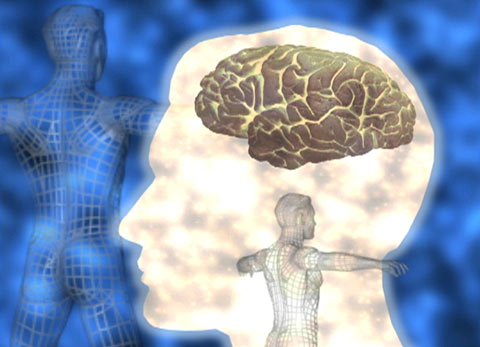 Wo wurde das Ich bzw. die Seele in der Antike, im Mittelalter und bei Descartes angesiedelt? Welche Theorie kam im 19.Jahrhundert auf? Wo ist, glaubst du, dein Ich? Wie weit ist man heute in der Ich-Forschung? Wie sieht das Gehirn eines Genies wie zum Beispiel das von Albert Einstein aus? Was hat man über die Gehirne von Psychopathen wie zum Beispiel das von Charles Manson herausgefunden? Was ist das Besondere am Hirn eines Taxifahrers? Wie läuft die Ich-Entwicklung ab, wann ist sie abgeschlossen? Menschen können sich etwa im Alter von 18 Monaten im Spiegel erkennen – und Tiere? Wann ist jemand «nicht sich selber»? Wie sieht ein bewusstloses Hirn aus? Was glaubst du, geschieht mit dem Ich, wenn man stirbt? Wo wurde das Ich bzw. die Seele in der Antike, im Mittelalter und bei Descartes angesiedelt? Welche Theorie kam im 19.Jahrhundert auf? Wo ist, glaubst du, dein Ich? Wie weit ist man heute in der Ich-Forschung? Wie sieht das Gehirn eines Genies wie zum Beispiel das von Albert Einstein aus? Was hat man über die Gehirne von Psychopathen wie zum Beispiel das von Charles Manson herausgefunden? Was ist das Besondere am Hirn eines Taxifahrers? Wie läuft die Ich-Entwicklung ab, wann ist sie abgeschlossen? Menschen können sich etwa im Alter von 18 Monaten im Spiegel erkennen – und Tiere? Wann ist jemand «nicht sich selber»? Wie sieht ein bewusstloses Hirn aus? Was glaubst du, geschieht mit dem Ich, wenn man stirbt? Wo wurde das Ich bzw. die Seele in der Antike, im Mittelalter und bei Descartes angesiedelt? Welche Theorie kam im 19.Jahrhundert auf? Wo ist, glaubst du, dein Ich? Wie weit ist man heute in der Ich-Forschung? Wie sieht das Gehirn eines Genies wie zum Beispiel das von Albert Einstein aus? Was hat man über die Gehirne von Psychopathen wie zum Beispiel das von Charles Manson herausgefunden? Was ist das Besondere am Hirn eines Taxifahrers? Wie läuft die Ich-Entwicklung ab, wann ist sie abgeschlossen? Menschen können sich etwa im Alter von 18 Monaten im Spiegel erkennen – und Tiere? Wann ist jemand «nicht sich selber»? Wie sieht ein bewusstloses Hirn aus? Was glaubst du, geschieht mit dem Ich, wenn man stirbt? Wo wurde das Ich bzw. die Seele in der Antike, im Mittelalter und bei Descartes angesiedelt? Welche Theorie kam im 19.Jahrhundert auf? Wo ist, glaubst du, dein Ich? Wie weit ist man heute in der Ich-Forschung? Wie sieht das Gehirn eines Genies wie zum Beispiel das von Albert Einstein aus? Was hat man über die Gehirne von Psychopathen wie zum Beispiel das von Charles Manson herausgefunden? Was ist das Besondere am Hirn eines Taxifahrers? Wie läuft die Ich-Entwicklung ab, wann ist sie abgeschlossen? Menschen können sich etwa im Alter von 18 Monaten im Spiegel erkennen – und Tiere? Wann ist jemand «nicht sich selber»? Wie sieht ein bewusstloses Hirn aus? Was glaubst du, geschieht mit dem Ich, wenn man stirbt? Wo wurde das Ich bzw. die Seele in der Antike, im Mittelalter und bei Descartes angesiedelt? Welche Theorie kam im 19.Jahrhundert auf? Wo ist, glaubst du, dein Ich? Wie weit ist man heute in der Ich-Forschung? Wie sieht das Gehirn eines Genies wie zum Beispiel das von Albert Einstein aus? Was hat man über die Gehirne von Psychopathen wie zum Beispiel das von Charles Manson herausgefunden? Was ist das Besondere am Hirn eines Taxifahrers? Wie läuft die Ich-Entwicklung ab, wann ist sie abgeschlossen? Menschen können sich etwa im Alter von 18 Monaten im Spiegel erkennen – und Tiere? Wann ist jemand «nicht sich selber»? Wie sieht ein bewusstloses Hirn aus? Was glaubst du, geschieht mit dem Ich, wenn man stirbt? Wo wurde das Ich bzw. die Seele in der Antike, im Mittelalter und bei Descartes angesiedelt? Welche Theorie kam im 19.Jahrhundert auf? Wo ist, glaubst du, dein Ich? Wie weit ist man heute in der Ich-Forschung? Wie sieht das Gehirn eines Genies wie zum Beispiel das von Albert Einstein aus? Was hat man über die Gehirne von Psychopathen wie zum Beispiel das von Charles Manson herausgefunden? Was ist das Besondere am Hirn eines Taxifahrers? Wie läuft die Ich-Entwicklung ab, wann ist sie abgeschlossen? Menschen können sich etwa im Alter von 18 Monaten im Spiegel erkennen – und Tiere? Wann ist jemand «nicht sich selber»? Wie sieht ein bewusstloses Hirn aus? Was glaubst du, geschieht mit dem Ich, wenn man stirbt? Wo wurde das Ich bzw. die Seele in der Antike, im Mittelalter und bei Descartes angesiedelt? Welche Theorie kam im 19.Jahrhundert auf? Wo ist, glaubst du, dein Ich? Wie weit ist man heute in der Ich-Forschung? Wie sieht das Gehirn eines Genies wie zum Beispiel das von Albert Einstein aus? Was hat man über die Gehirne von Psychopathen wie zum Beispiel das von Charles Manson herausgefunden? Was ist das Besondere am Hirn eines Taxifahrers? Wie läuft die Ich-Entwicklung ab, wann ist sie abgeschlossen? Menschen können sich etwa im Alter von 18 Monaten im Spiegel erkennen – und Tiere? Wann ist jemand «nicht sich selber»? Wie sieht ein bewusstloses Hirn aus? Was glaubst du, geschieht mit dem Ich, wenn man stirbt? Wo wurde das Ich bzw. die Seele in der Antike, im Mittelalter und bei Descartes angesiedelt? Welche Theorie kam im 19.Jahrhundert auf? Wo ist, glaubst du, dein Ich? Wie weit ist man heute in der Ich-Forschung? Wie sieht das Gehirn eines Genies wie zum Beispiel das von Albert Einstein aus? Was hat man über die Gehirne von Psychopathen wie zum Beispiel das von Charles Manson herausgefunden? Was ist das Besondere am Hirn eines Taxifahrers? Wie läuft die Ich-Entwicklung ab, wann ist sie abgeschlossen? Menschen können sich etwa im Alter von 18 Monaten im Spiegel erkennen – und Tiere? Wann ist jemand «nicht sich selber»? Wie sieht ein bewusstloses Hirn aus? Was glaubst du, geschieht mit dem Ich, wenn man stirbt? Wo wurde das Ich bzw. die Seele in der Antike, im Mittelalter und bei Descartes angesiedelt? Welche Theorie kam im 19.Jahrhundert auf? Wo ist, glaubst du, dein Ich? Wie weit ist man heute in der Ich-Forschung? Wie sieht das Gehirn eines Genies wie zum Beispiel das von Albert Einstein aus? Was hat man über die Gehirne von Psychopathen wie zum Beispiel das von Charles Manson herausgefunden? Was ist das Besondere am Hirn eines Taxifahrers? Wie läuft die Ich-Entwicklung ab, wann ist sie abgeschlossen? Menschen können sich etwa im Alter von 18 Monaten im Spiegel erkennen – und Tiere? Wann ist jemand «nicht sich selber»? Wie sieht ein bewusstloses Hirn aus? Was glaubst du, geschieht mit dem Ich, wenn man stirbt? 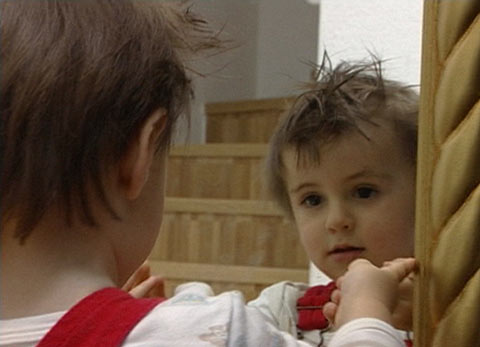 Wo wurde das Ich bzw. die Seele in der Antike, im Mittelalter und bei Descartes angesiedelt? Welche Theorie kam im 19.Jahrhundert auf? Wo ist, glaubst du, dein Ich? Wie weit ist man heute in der Ich-Forschung? Wie sieht das Gehirn eines Genies wie zum Beispiel das von Albert Einstein aus? Was hat man über die Gehirne von Psychopathen wie zum Beispiel das von Charles Manson herausgefunden? Was ist das Besondere am Hirn eines Taxifahrers? Wie läuft die Ich-Entwicklung ab, wann ist sie abgeschlossen? Menschen können sich etwa im Alter von 18 Monaten im Spiegel erkennen – und Tiere? Wann ist jemand «nicht sich selber»? Wie sieht ein bewusstloses Hirn aus? Was glaubst du, geschieht mit dem Ich, wenn man stirbt? Wo wurde das Ich bzw. die Seele in der Antike, im Mittelalter und bei Descartes angesiedelt? Welche Theorie kam im 19.Jahrhundert auf? Wo ist, glaubst du, dein Ich? Wie weit ist man heute in der Ich-Forschung? Wie sieht das Gehirn eines Genies wie zum Beispiel das von Albert Einstein aus? Was hat man über die Gehirne von Psychopathen wie zum Beispiel das von Charles Manson herausgefunden? Was ist das Besondere am Hirn eines Taxifahrers? Wie läuft die Ich-Entwicklung ab, wann ist sie abgeschlossen? Menschen können sich etwa im Alter von 18 Monaten im Spiegel erkennen – und Tiere? Wann ist jemand «nicht sich selber»? Wie sieht ein bewusstloses Hirn aus? Was glaubst du, geschieht mit dem Ich, wenn man stirbt? Wo wurde das Ich bzw. die Seele in der Antike, im Mittelalter und bei Descartes angesiedelt? Welche Theorie kam im 19.Jahrhundert auf? Wo ist, glaubst du, dein Ich? Wie weit ist man heute in der Ich-Forschung? Wie sieht das Gehirn eines Genies wie zum Beispiel das von Albert Einstein aus? Was hat man über die Gehirne von Psychopathen wie zum Beispiel das von Charles Manson herausgefunden? Was ist das Besondere am Hirn eines Taxifahrers? Wie läuft die Ich-Entwicklung ab, wann ist sie abgeschlossen? Menschen können sich etwa im Alter von 18 Monaten im Spiegel erkennen – und Tiere? Wann ist jemand «nicht sich selber»? Wie sieht ein bewusstloses Hirn aus? Was glaubst du, geschieht mit dem Ich, wenn man stirbt? Wo wurde das Ich bzw. die Seele in der Antike, im Mittelalter und bei Descartes angesiedelt? Welche Theorie kam im 19.Jahrhundert auf? Wo ist, glaubst du, dein Ich? Wie weit ist man heute in der Ich-Forschung? Wie sieht das Gehirn eines Genies wie zum Beispiel das von Albert Einstein aus? Was hat man über die Gehirne von Psychopathen wie zum Beispiel das von Charles Manson herausgefunden? Was ist das Besondere am Hirn eines Taxifahrers? Wie läuft die Ich-Entwicklung ab, wann ist sie abgeschlossen? Menschen können sich etwa im Alter von 18 Monaten im Spiegel erkennen – und Tiere? Wann ist jemand «nicht sich selber»? Wie sieht ein bewusstloses Hirn aus? Was glaubst du, geschieht mit dem Ich, wenn man stirbt? Wo wurde das Ich bzw. die Seele in der Antike, im Mittelalter und bei Descartes angesiedelt? Welche Theorie kam im 19.Jahrhundert auf? Wo ist, glaubst du, dein Ich? Wie weit ist man heute in der Ich-Forschung? Wie sieht das Gehirn eines Genies wie zum Beispiel das von Albert Einstein aus? Was hat man über die Gehirne von Psychopathen wie zum Beispiel das von Charles Manson herausgefunden? Was ist das Besondere am Hirn eines Taxifahrers? Wie läuft die Ich-Entwicklung ab, wann ist sie abgeschlossen? Menschen können sich etwa im Alter von 18 Monaten im Spiegel erkennen – und Tiere? Wann ist jemand «nicht sich selber»? Wie sieht ein bewusstloses Hirn aus? Was glaubst du, geschieht mit dem Ich, wenn man stirbt? Wo wurde das Ich bzw. die Seele in der Antike, im Mittelalter und bei Descartes angesiedelt? Welche Theorie kam im 19.Jahrhundert auf? Wo ist, glaubst du, dein Ich? Wie weit ist man heute in der Ich-Forschung? Wie sieht das Gehirn eines Genies wie zum Beispiel das von Albert Einstein aus? Was hat man über die Gehirne von Psychopathen wie zum Beispiel das von Charles Manson herausgefunden? Was ist das Besondere am Hirn eines Taxifahrers? Wie läuft die Ich-Entwicklung ab, wann ist sie abgeschlossen? Menschen können sich etwa im Alter von 18 Monaten im Spiegel erkennen – und Tiere? Wann ist jemand «nicht sich selber»? Wie sieht ein bewusstloses Hirn aus? Was glaubst du, geschieht mit dem Ich, wenn man stirbt? Wo wurde das Ich bzw. die Seele in der Antike, im Mittelalter und bei Descartes angesiedelt? Welche Theorie kam im 19.Jahrhundert auf? Wo ist, glaubst du, dein Ich? Wie weit ist man heute in der Ich-Forschung? Wie sieht das Gehirn eines Genies wie zum Beispiel das von Albert Einstein aus? Was hat man über die Gehirne von Psychopathen wie zum Beispiel das von Charles Manson herausgefunden? Was ist das Besondere am Hirn eines Taxifahrers? Wie läuft die Ich-Entwicklung ab, wann ist sie abgeschlossen? Menschen können sich etwa im Alter von 18 Monaten im Spiegel erkennen – und Tiere? Wann ist jemand «nicht sich selber»? Wie sieht ein bewusstloses Hirn aus? Was glaubst du, geschieht mit dem Ich, wenn man stirbt? Wo wurde das Ich bzw. die Seele in der Antike, im Mittelalter und bei Descartes angesiedelt? Welche Theorie kam im 19.Jahrhundert auf? Wo ist, glaubst du, dein Ich? Wie weit ist man heute in der Ich-Forschung? Wie sieht das Gehirn eines Genies wie zum Beispiel das von Albert Einstein aus? Was hat man über die Gehirne von Psychopathen wie zum Beispiel das von Charles Manson herausgefunden? Was ist das Besondere am Hirn eines Taxifahrers? Wie läuft die Ich-Entwicklung ab, wann ist sie abgeschlossen? Menschen können sich etwa im Alter von 18 Monaten im Spiegel erkennen – und Tiere? Wann ist jemand «nicht sich selber»? Wie sieht ein bewusstloses Hirn aus? Was glaubst du, geschieht mit dem Ich, wenn man stirbt? Wo wurde das Ich bzw. die Seele in der Antike, im Mittelalter und bei Descartes angesiedelt? Welche Theorie kam im 19.Jahrhundert auf? Wo ist, glaubst du, dein Ich? Wie weit ist man heute in der Ich-Forschung? Wie sieht das Gehirn eines Genies wie zum Beispiel das von Albert Einstein aus? Was hat man über die Gehirne von Psychopathen wie zum Beispiel das von Charles Manson herausgefunden? Was ist das Besondere am Hirn eines Taxifahrers? Wie läuft die Ich-Entwicklung ab, wann ist sie abgeschlossen? Menschen können sich etwa im Alter von 18 Monaten im Spiegel erkennen – und Tiere? Wann ist jemand «nicht sich selber»? Wie sieht ein bewusstloses Hirn aus? Was glaubst du, geschieht mit dem Ich, wenn man stirbt? Wo wurde das Ich bzw. die Seele in der Antike, im Mittelalter und bei Descartes angesiedelt? Welche Theorie kam im 19.Jahrhundert auf? Wo ist, glaubst du, dein Ich? Wie weit ist man heute in der Ich-Forschung? Wie sieht das Gehirn eines Genies wie zum Beispiel das von Albert Einstein aus? Was hat man über die Gehirne von Psychopathen wie zum Beispiel das von Charles Manson herausgefunden? Was ist das Besondere am Hirn eines Taxifahrers? Wie läuft die Ich-Entwicklung ab, wann ist sie abgeschlossen? Menschen können sich etwa im Alter von 18 Monaten im Spiegel erkennen – und Tiere? Wann ist jemand «nicht sich selber»? Wie sieht ein bewusstloses Hirn aus? Was glaubst du, geschieht mit dem Ich, wenn man stirbt? Wo wurde das Ich bzw. die Seele in der Antike, im Mittelalter und bei Descartes angesiedelt? Welche Theorie kam im 19.Jahrhundert auf? Wo ist, glaubst du, dein Ich? Wie weit ist man heute in der Ich-Forschung? Wie sieht das Gehirn eines Genies wie zum Beispiel das von Albert Einstein aus? Was hat man über die Gehirne von Psychopathen wie zum Beispiel das von Charles Manson herausgefunden? Was ist das Besondere am Hirn eines Taxifahrers? Wie läuft die Ich-Entwicklung ab, wann ist sie abgeschlossen? Menschen können sich etwa im Alter von 18 Monaten im Spiegel erkennen – und Tiere? Wann ist jemand «nicht sich selber»? Wie sieht ein bewusstloses Hirn aus? Was glaubst du, geschieht mit dem Ich, wenn man stirbt? Wo wurde das Ich bzw. die Seele in der Antike, im Mittelalter und bei Descartes angesiedelt? Welche Theorie kam im 19.Jahrhundert auf? Wo ist, glaubst du, dein Ich? Wie weit ist man heute in der Ich-Forschung? Wie sieht das Gehirn eines Genies wie zum Beispiel das von Albert Einstein aus? Was hat man über die Gehirne von Psychopathen wie zum Beispiel das von Charles Manson herausgefunden? Was ist das Besondere am Hirn eines Taxifahrers? Wie läuft die Ich-Entwicklung ab, wann ist sie abgeschlossen? Menschen können sich etwa im Alter von 18 Monaten im Spiegel erkennen – und Tiere? Wann ist jemand «nicht sich selber»? Wie sieht ein bewusstloses Hirn aus? Was glaubst du, geschieht mit dem Ich, wenn man stirbt? Wo wurde das Ich bzw. die Seele in der Antike, im Mittelalter und bei Descartes angesiedelt? Welche Theorie kam im 19.Jahrhundert auf? Wo ist, glaubst du, dein Ich? Wie weit ist man heute in der Ich-Forschung? Wie sieht das Gehirn eines Genies wie zum Beispiel das von Albert Einstein aus? Was hat man über die Gehirne von Psychopathen wie zum Beispiel das von Charles Manson herausgefunden? Was ist das Besondere am Hirn eines Taxifahrers? Wie läuft die Ich-Entwicklung ab, wann ist sie abgeschlossen? Menschen können sich etwa im Alter von 18 Monaten im Spiegel erkennen – und Tiere? Wann ist jemand «nicht sich selber»? Wie sieht ein bewusstloses Hirn aus? Was glaubst du, geschieht mit dem Ich, wenn man stirbt? Wo wurde das Ich bzw. die Seele in der Antike, im Mittelalter und bei Descartes angesiedelt? Welche Theorie kam im 19.Jahrhundert auf? Wo ist, glaubst du, dein Ich? Wie weit ist man heute in der Ich-Forschung? Wie sieht das Gehirn eines Genies wie zum Beispiel das von Albert Einstein aus? Was hat man über die Gehirne von Psychopathen wie zum Beispiel das von Charles Manson herausgefunden? Was ist das Besondere am Hirn eines Taxifahrers? Wie läuft die Ich-Entwicklung ab, wann ist sie abgeschlossen? Menschen können sich etwa im Alter von 18 Monaten im Spiegel erkennen – und Tiere? Wann ist jemand «nicht sich selber»? Wie sieht ein bewusstloses Hirn aus? Was glaubst du, geschieht mit dem Ich, wenn man stirbt? Wo wurde das Ich bzw. die Seele in der Antike, im Mittelalter und bei Descartes angesiedelt? Welche Theorie kam im 19.Jahrhundert auf? Wo ist, glaubst du, dein Ich? Wie weit ist man heute in der Ich-Forschung? Wie sieht das Gehirn eines Genies wie zum Beispiel das von Albert Einstein aus? Was hat man über die Gehirne von Psychopathen wie zum Beispiel das von Charles Manson herausgefunden? Was ist das Besondere am Hirn eines Taxifahrers? Wie läuft die Ich-Entwicklung ab, wann ist sie abgeschlossen? Menschen können sich etwa im Alter von 18 Monaten im Spiegel erkennen – und Tiere? Wann ist jemand «nicht sich selber»? Wie sieht ein bewusstloses Hirn aus? Was glaubst du, geschieht mit dem Ich, wenn man stirbt? Wo wurde das Ich bzw. die Seele in der Antike, im Mittelalter und bei Descartes angesiedelt? Welche Theorie kam im 19.Jahrhundert auf? Wo ist, glaubst du, dein Ich? Wie weit ist man heute in der Ich-Forschung? Wie sieht das Gehirn eines Genies wie zum Beispiel das von Albert Einstein aus? Was hat man über die Gehirne von Psychopathen wie zum Beispiel das von Charles Manson herausgefunden? Was ist das Besondere am Hirn eines Taxifahrers? Wie läuft die Ich-Entwicklung ab, wann ist sie abgeschlossen? Menschen können sich etwa im Alter von 18 Monaten im Spiegel erkennen – und Tiere? Wann ist jemand «nicht sich selber»? Wie sieht ein bewusstloses Hirn aus? Was glaubst du, geschieht mit dem Ich, wenn man stirbt? Wo wurde das Ich bzw. die Seele in der Antike, im Mittelalter und bei Descartes angesiedelt? Welche Theorie kam im 19.Jahrhundert auf? Wo ist, glaubst du, dein Ich? Wie weit ist man heute in der Ich-Forschung? Wie sieht das Gehirn eines Genies wie zum Beispiel das von Albert Einstein aus? Was hat man über die Gehirne von Psychopathen wie zum Beispiel das von Charles Manson herausgefunden? Was ist das Besondere am Hirn eines Taxifahrers? Wie läuft die Ich-Entwicklung ab, wann ist sie abgeschlossen? Menschen können sich etwa im Alter von 18 Monaten im Spiegel erkennen – und Tiere? Wann ist jemand «nicht sich selber»? Wie sieht ein bewusstloses Hirn aus? Was glaubst du, geschieht mit dem Ich, wenn man stirbt? Wo wurde das Ich bzw. die Seele in der Antike, im Mittelalter und bei Descartes angesiedelt? Welche Theorie kam im 19.Jahrhundert auf? Wo ist, glaubst du, dein Ich? Wie weit ist man heute in der Ich-Forschung? Wie sieht das Gehirn eines Genies wie zum Beispiel das von Albert Einstein aus? Was hat man über die Gehirne von Psychopathen wie zum Beispiel das von Charles Manson herausgefunden? Was ist das Besondere am Hirn eines Taxifahrers? Wie läuft die Ich-Entwicklung ab, wann ist sie abgeschlossen? Menschen können sich etwa im Alter von 18 Monaten im Spiegel erkennen – und Tiere? Wann ist jemand «nicht sich selber»? Wie sieht ein bewusstloses Hirn aus? Was glaubst du, geschieht mit dem Ich, wenn man stirbt? Wo wurde das Ich bzw. die Seele in der Antike, im Mittelalter und bei Descartes angesiedelt? Welche Theorie kam im 19.Jahrhundert auf? Wo ist, glaubst du, dein Ich? Wie weit ist man heute in der Ich-Forschung? Wie sieht das Gehirn eines Genies wie zum Beispiel das von Albert Einstein aus? Was hat man über die Gehirne von Psychopathen wie zum Beispiel das von Charles Manson herausgefunden? Was ist das Besondere am Hirn eines Taxifahrers? Wie läuft die Ich-Entwicklung ab, wann ist sie abgeschlossen? Menschen können sich etwa im Alter von 18 Monaten im Spiegel erkennen – und Tiere? Wann ist jemand «nicht sich selber»? Wie sieht ein bewusstloses Hirn aus? Was glaubst du, geschieht mit dem Ich, wenn man stirbt? Wo wurde das Ich bzw. die Seele in der Antike, im Mittelalter und bei Descartes angesiedelt? Welche Theorie kam im 19.Jahrhundert auf? Wo ist, glaubst du, dein Ich? Wie weit ist man heute in der Ich-Forschung? Wie sieht das Gehirn eines Genies wie zum Beispiel das von Albert Einstein aus? Was hat man über die Gehirne von Psychopathen wie zum Beispiel das von Charles Manson herausgefunden? Was ist das Besondere am Hirn eines Taxifahrers? Wie läuft die Ich-Entwicklung ab, wann ist sie abgeschlossen? Menschen können sich etwa im Alter von 18 Monaten im Spiegel erkennen – und Tiere? Wann ist jemand «nicht sich selber»? Wie sieht ein bewusstloses Hirn aus? Was glaubst du, geschieht mit dem Ich, wenn man stirbt? Wo wurde das Ich bzw. die Seele in der Antike, im Mittelalter und bei Descartes angesiedelt? Welche Theorie kam im 19.Jahrhundert auf? Wo ist, glaubst du, dein Ich? Wie weit ist man heute in der Ich-Forschung? Wie sieht das Gehirn eines Genies wie zum Beispiel das von Albert Einstein aus? Was hat man über die Gehirne von Psychopathen wie zum Beispiel das von Charles Manson herausgefunden? Was ist das Besondere am Hirn eines Taxifahrers? Wie läuft die Ich-Entwicklung ab, wann ist sie abgeschlossen? Menschen können sich etwa im Alter von 18 Monaten im Spiegel erkennen – und Tiere? Wann ist jemand «nicht sich selber»? Wie sieht ein bewusstloses Hirn aus? Was glaubst du, geschieht mit dem Ich, wenn man stirbt? Wo wurde das Ich bzw. die Seele in der Antike, im Mittelalter und bei Descartes angesiedelt? Welche Theorie kam im 19.Jahrhundert auf? Wo ist, glaubst du, dein Ich? Wie weit ist man heute in der Ich-Forschung? Wie sieht das Gehirn eines Genies wie zum Beispiel das von Albert Einstein aus? Was hat man über die Gehirne von Psychopathen wie zum Beispiel das von Charles Manson herausgefunden? Was ist das Besondere am Hirn eines Taxifahrers? Wie läuft die Ich-Entwicklung ab, wann ist sie abgeschlossen? Menschen können sich etwa im Alter von 18 Monaten im Spiegel erkennen – und Tiere? Wann ist jemand «nicht sich selber»? Wie sieht ein bewusstloses Hirn aus? Was glaubst du, geschieht mit dem Ich, wenn man stirbt? Wo wurde das Ich bzw. die Seele in der Antike, im Mittelalter und bei Descartes angesiedelt? Welche Theorie kam im 19.Jahrhundert auf? Wo ist, glaubst du, dein Ich? Wie weit ist man heute in der Ich-Forschung? Wie sieht das Gehirn eines Genies wie zum Beispiel das von Albert Einstein aus? Was hat man über die Gehirne von Psychopathen wie zum Beispiel das von Charles Manson herausgefunden? Was ist das Besondere am Hirn eines Taxifahrers? Wie läuft die Ich-Entwicklung ab, wann ist sie abgeschlossen? Menschen können sich etwa im Alter von 18 Monaten im Spiegel erkennen – und Tiere? Wann ist jemand «nicht sich selber»? Wie sieht ein bewusstloses Hirn aus? Was glaubst du, geschieht mit dem Ich, wenn man stirbt? Wo wurde das Ich bzw. die Seele in der Antike, im Mittelalter und bei Descartes angesiedelt? Welche Theorie kam im 19.Jahrhundert auf? Wo ist, glaubst du, dein Ich? Wie weit ist man heute in der Ich-Forschung? Wie sieht das Gehirn eines Genies wie zum Beispiel das von Albert Einstein aus? Was hat man über die Gehirne von Psychopathen wie zum Beispiel das von Charles Manson herausgefunden? Was ist das Besondere am Hirn eines Taxifahrers? Wie läuft die Ich-Entwicklung ab, wann ist sie abgeschlossen? Menschen können sich etwa im Alter von 18 Monaten im Spiegel erkennen – und Tiere? Wann ist jemand «nicht sich selber»? Wie sieht ein bewusstloses Hirn aus? Was glaubst du, geschieht mit dem Ich, wenn man stirbt? Wo wurde das Ich bzw. die Seele in der Antike, im Mittelalter und bei Descartes angesiedelt? Welche Theorie kam im 19.Jahrhundert auf? Wo ist, glaubst du, dein Ich? Wie weit ist man heute in der Ich-Forschung? Wie sieht das Gehirn eines Genies wie zum Beispiel das von Albert Einstein aus? Was hat man über die Gehirne von Psychopathen wie zum Beispiel das von Charles Manson herausgefunden? Was ist das Besondere am Hirn eines Taxifahrers? Wie läuft die Ich-Entwicklung ab, wann ist sie abgeschlossen? Menschen können sich etwa im Alter von 18 Monaten im Spiegel erkennen – und Tiere? Wann ist jemand «nicht sich selber»? Wie sieht ein bewusstloses Hirn aus? Was glaubst du, geschieht mit dem Ich, wenn man stirbt? Wo wurde das Ich bzw. die Seele in der Antike, im Mittelalter und bei Descartes angesiedelt? Welche Theorie kam im 19.Jahrhundert auf? Wo ist, glaubst du, dein Ich? Wie weit ist man heute in der Ich-Forschung? Wie sieht das Gehirn eines Genies wie zum Beispiel das von Albert Einstein aus? Was hat man über die Gehirne von Psychopathen wie zum Beispiel das von Charles Manson herausgefunden? Was ist das Besondere am Hirn eines Taxifahrers? Wie läuft die Ich-Entwicklung ab, wann ist sie abgeschlossen? Menschen können sich etwa im Alter von 18 Monaten im Spiegel erkennen – und Tiere? Wann ist jemand «nicht sich selber»? Wie sieht ein bewusstloses Hirn aus? Was glaubst du, geschieht mit dem Ich, wenn man stirbt? 